West Virginia Board of Examiners forSpeech-Language Pathology and AudiologyBoard MembersErin Leigh-Ann Browning, M.A., CCC-SLP, PresidentVickie Pullins, M.A., CCC-SLP, SecretaryDr. Michael J. Zagarella, Au.D., CCC-ADr. Vernon N. Mullins, Au.D, CCC-AJoe E. Richards, M.A., Citizen MemberBOARD MEETING AGENDAMay 23, 2019 @ 5 PMBoard Office via Zoom Video Conference99 Edmiston Way, Suite 214Buckhannon, WV  26201Call to OrderWVU Intern IntroductionNick Aliberti – Inlumon – Regulatory Software – 15 to 20 min presentation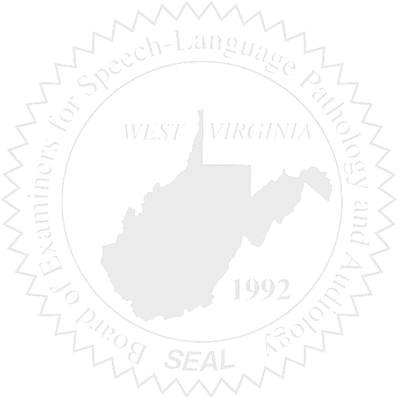 Approval of Minutes – April 4, 2019 MeetingPCard ReportCOMPLAINT #52 – Probation Supervision UpdateCOMPLAINT #54 – New OLD BUSINESSRule 29-01 Modification StatusWeb Based Database – inLumonNEW BUSINESSSB396 Waiver of fees timelineInterstate License Compact - Vickie